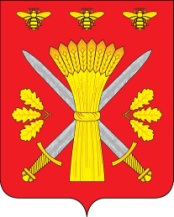 РОССИЙСКАЯ ФЕДЕРАЦИЯОРЛОВСКАЯ ОБЛАСТЬТРОСНЯНСКИЙ РАЙОННЫЙ СОВЕТ НАРОДНЫХ ДЕПУТАТОВПОСТАНОВЛЕНИЕ2 декабря 2021  года                                                                            №   11В соответствии со ст. 28 Федерального закона №131-ФЗ от 06.10. 2003 «Об общих принципах организации местного самоуправления в Российской Федерации»,  Положением «О публичных слушаниях в Троснянском районе Орловской области», Троснянский районный Совет народных  депутатов постановил:1. Провести публичные слушания по проекту решения Троснянского районного Совета народных депутатов «О  прогнозе  социально-экономического развития Троснянского района и бюджете района на 2022 год  и на плановый период  2023-2024 годов (первое чтение)».	2. Публичные слушания провести в районном  Совете народных депутатов  10  декабря  2021 года в 10 часов по адресу:  с. Тросна, ул. Ленина, д. 4.	3. Ответственным за подготовку и проведение публичных слушаний назначить комитет по экономике, бюджету и налогам.  4.  Данному комитету организовать прием письменных предложений от граждан по проекту решения  «О  прогнозе  социально-экономического развития Троснянского района и бюджете района на 2022 год  и на плановый период  2023-2024 годов (первое чтение) до 9 декабря  2021 года 17.00.        5. Опубликовать данное постановление в районной газете «Сельские зори».Председатель районного                                                                    Совета  народных депутатов                                                  А.Г.Кисель                                                О назначении публичных слушаний